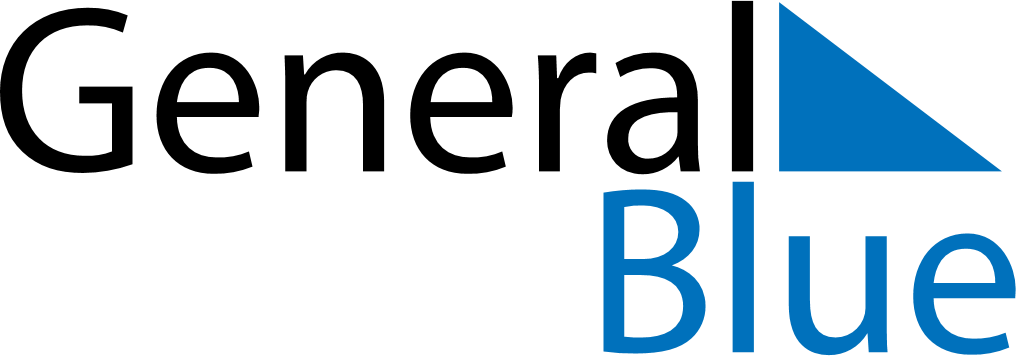 October 2021October 2021October 2021October 2021ArmeniaArmeniaArmeniaSundayMondayTuesdayWednesdayThursdayFridayFridaySaturday11234567889Translator’s Day10111213141515161718192021222223242526272829293031